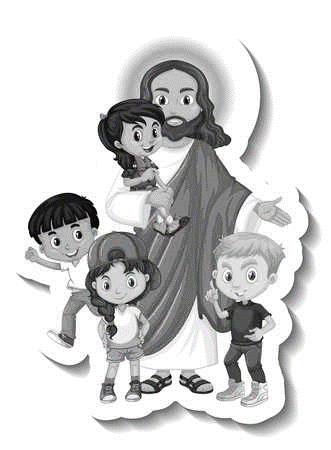 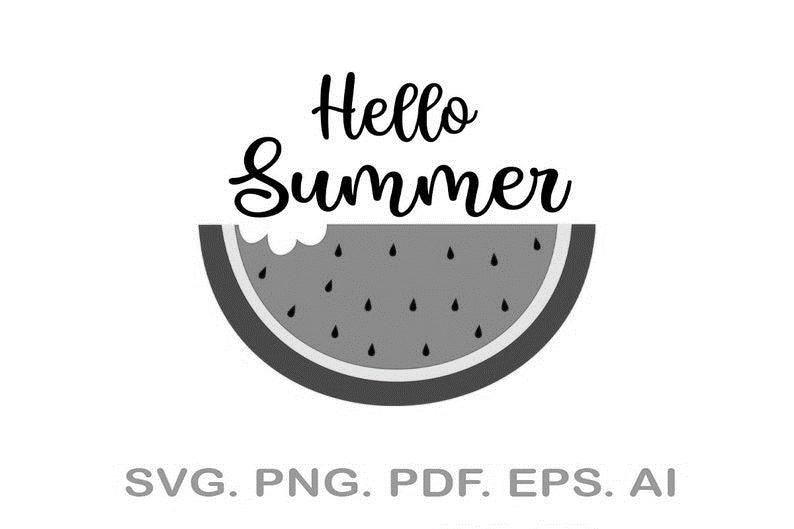 Christian Youth Group, On Summer Break       July     2022       July     2022       July     2022       July     2022       July     2022SunMonTueWedThuFriSat1 2 3 Communion Sunday4 Evan Otto   HOLIDAY  PARADE 2:00 pm5 Oliver Foster6Linda Fjerstad 7 Judith DeWall8 9 10Church council mtg.  11:05 am Bible Study, 3pmFellowship Hall11 MEALS   ON   WHEELS 12 Rich MittelstedtAubree TrupeJULY  11   THROUGH   13Bible Study, 3pmFellowship Hall JULY 151415 16 17 18 19Kim Bellum 20 Lucas NogelmeierConnor Fransen21 Miles Nogelmeier22Mary Ann McAtee 23 Alex Legg24Bible Study, 3pmFellowship Hall  25 Bruce Gaede26 Jan Tate27Bible Study, 3pmFellowship Hall 28 29 Britney Hay30 Melissa Nguyen31 Bible Study, second & fourth Sunday’s and second & fourth Wednesday’s every month, 3:00pmPub-Theology; every Monday evening, 6:00 pm @ Dempsey’s pub Meals On Wheels, July 11 through July 15, 2022July 4th parade candy toss at 1:45pm.  Parade is 2 pm, route is 4th Street & East Kemp & continues west to the Watertown Stadium.Bible Study, second & fourth Sunday’s and second & fourth Wednesday’s every month, 3:00pmPub-Theology; every Monday evening, 6:00 pm @ Dempsey’s pub Meals On Wheels, July 11 through July 15, 2022July 4th parade candy toss at 1:45pm.  Parade is 2 pm, route is 4th Street & East Kemp & continues west to the Watertown Stadium.Bible Study, second & fourth Sunday’s and second & fourth Wednesday’s every month, 3:00pmPub-Theology; every Monday evening, 6:00 pm @ Dempsey’s pub Meals On Wheels, July 11 through July 15, 2022July 4th parade candy toss at 1:45pm.  Parade is 2 pm, route is 4th Street & East Kemp & continues west to the Watertown Stadium.Bible Study, second & fourth Sunday’s and second & fourth Wednesday’s every month, 3:00pmPub-Theology; every Monday evening, 6:00 pm @ Dempsey’s pub Meals On Wheels, July 11 through July 15, 2022July 4th parade candy toss at 1:45pm.  Parade is 2 pm, route is 4th Street & East Kemp & continues west to the Watertown Stadium.Bible Study, second & fourth Sunday’s and second & fourth Wednesday’s every month, 3:00pmPub-Theology; every Monday evening, 6:00 pm @ Dempsey’s pub Meals On Wheels, July 11 through July 15, 2022July 4th parade candy toss at 1:45pm.  Parade is 2 pm, route is 4th Street & East Kemp & continues west to the Watertown Stadium.Bible Study, second & fourth Sunday’s and second & fourth Wednesday’s every month, 3:00pmPub-Theology; every Monday evening, 6:00 pm @ Dempsey’s pub Meals On Wheels, July 11 through July 15, 2022July 4th parade candy toss at 1:45pm.  Parade is 2 pm, route is 4th Street & East Kemp & continues west to the Watertown Stadium.